2019 SCAMS COME IN MANY DIFFERENT FORMS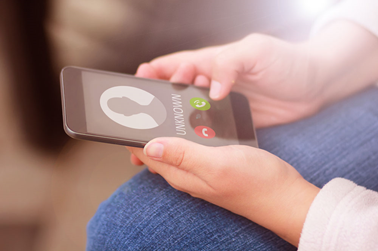 Social Security is at the forefront of keeping your online data secure, but you play a vital role in safeguarding your personal information too. Scammers commonly target people who are looking for Social Security program and benefit information. You might receive an advertisement in the mail, but it could be from a private company or even a scammer. U.S. law prohibits people and businesses from using words or emblems that mislead others. Their advertising can’t lead people to believe that they represent, are somehow affiliated with, or endorsed or approved by Social Security or the Centers for Medicare & Medicaid Services (Medicare).If you receive misleading information about Social Security, send the complete advertisement, including the envelope it came in, to:Office of the Inspector General Fraud Hotline
Social Security Administration
P.O. Box 17768
Baltimore, MD 21235Scams can also happen online. A growing tactic for scammers is to use online dating sites. According to the United States Postal Inspection Service’s recent messaging, before starting an internet-based relationship, we should always keep our personal details to ourselves until you meet face-to-face. Next, do an internet search of the other person’s name and the town they claim to be living in. Here are indications that someone may not be who they say they are: A mismatch between their name and the name embedded in their email address. There are obvious spelling and grammar errors.They asked if you would send or receive money/packages on someone else’s behalf. They need money right away due to a medical emergency, or they need a visa or air tickets. Or, a business opportunity arose that was too good to turn down. Can you wire a loan?If anyone asks for your Social Security number, never give it to them. And if they are specifically pretending to be from Social Security, please report the information to the Office of the Inspector General at 1-800-269-0271 or online at oig.ssa.gov/report.Protecting your information is an important part of Social Security’s mission. You work hard and make a conscious effort to save and plan for retirement. For more information, please visit oig.ssa.gov/newsroom/scam-awareness.